Standardrutiner: Uppfödning av mjölkrastjur 1 UtfodringMål: Djur som når önskad tillväxt.Upprättad av: 1.1Utfodra enligt en ekonomiskt optimerad foderlista, där det hemmaproducerade fodret är analyserat.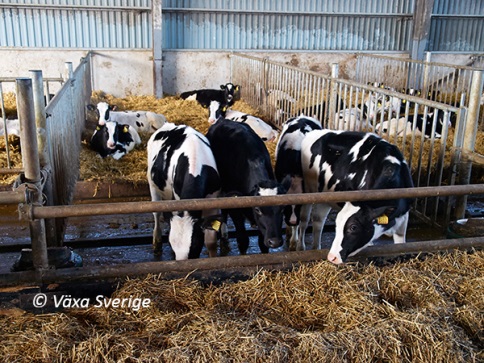 1.2Kontrollera genom att titta och lukta på fodret, att det håller godkänd hygienisk kvalitet. Vid tveksamhet sänd in prov för hygienisk analys till ett foderlaboratorium.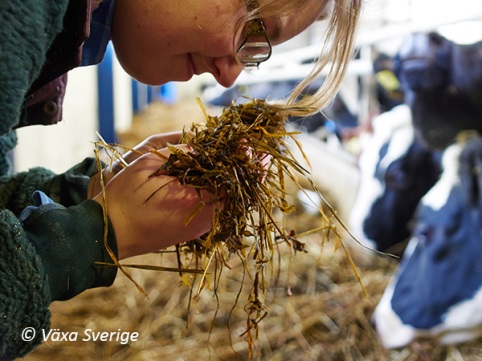 1.3Ge fri tillgång på grovfoder, d v s det skall finnas grovfoder i foderblandning eller separat minst 23 h per dygn. 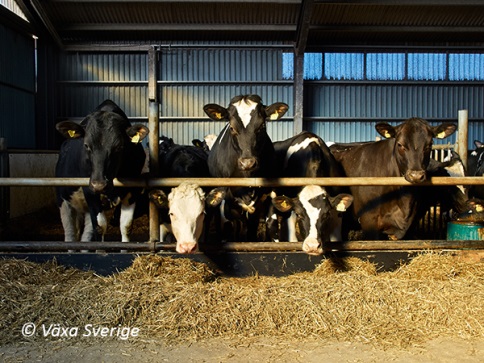 1.4Om mineralfoder inte ges i foderblandning se till att djuren har tillgång till eller får sin giva varje dagMineral balja1.5Kontrollera att alla djur kommer fram utfodringsplatsen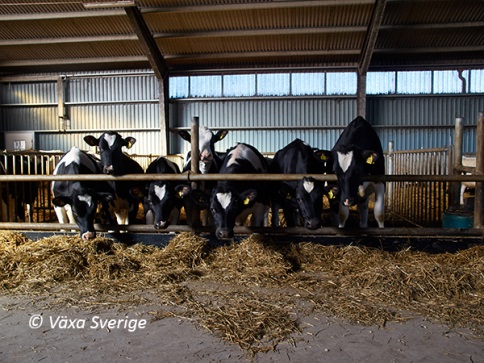 1.6Om fodret inte ges i krubba, putta fram foder så att djuren lätt når fodret någon gång under dagen. Om grovfoder ges i storbal söderdela och fördela över foder för ökad konsumtion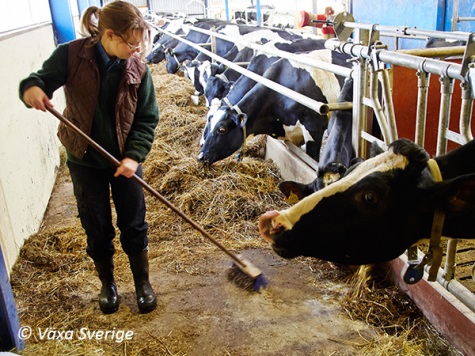 1.7Sopa foderrester, minst en gång per dag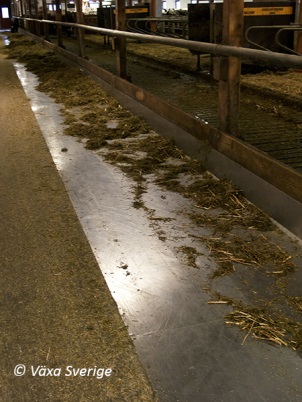 1.8Kontrollera att gödseln håller en bra konsistens och framförallt att den inte avviker på enskilda djur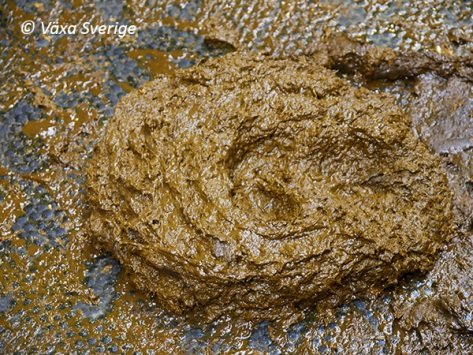 1.9Kontrollera att djuren inte har fått skavsår på nackar och bogparti. Putta då fram fodret oftare alt flytta djur till en mer för dem storleksanpassad box eller justera front eller nackbom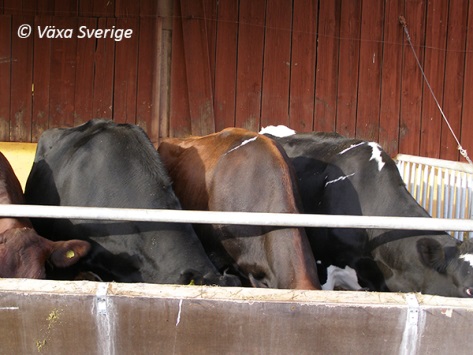 2.0Kontroller regelbundet tillväxten genom att väga djuren.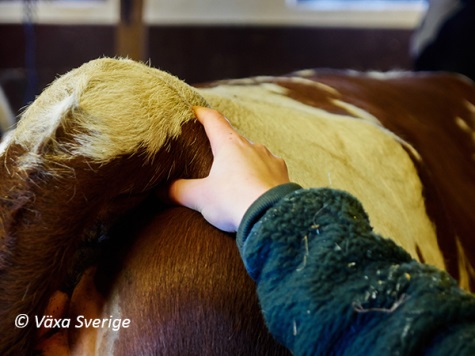 2.1Gör regelbundet endagars utfodringskontroller för konttroll av konsumtion.2.2Justera foderstaten om önskad tillväxt inte erhållits.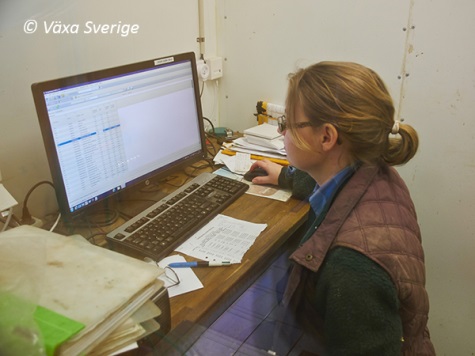 